Памятка для родителей о приеме в школу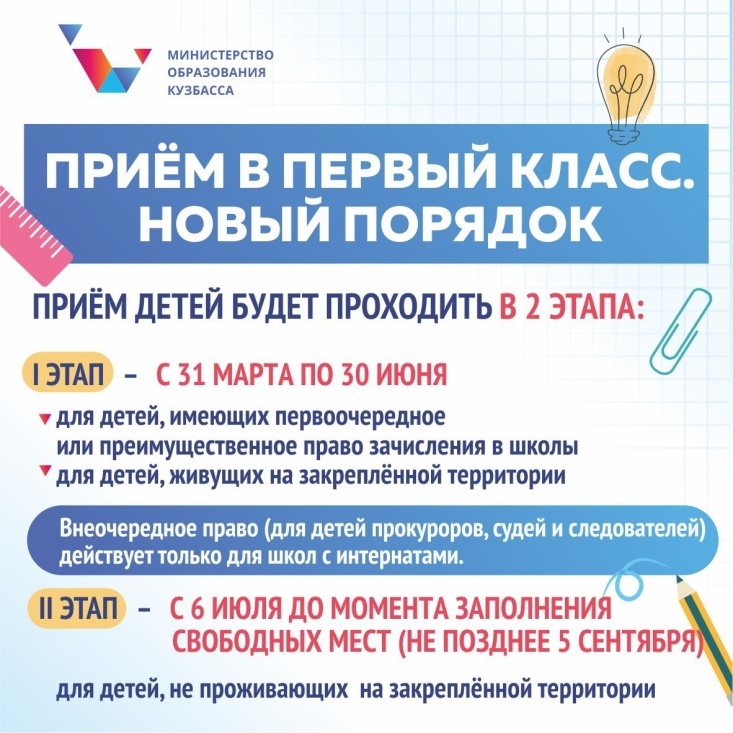 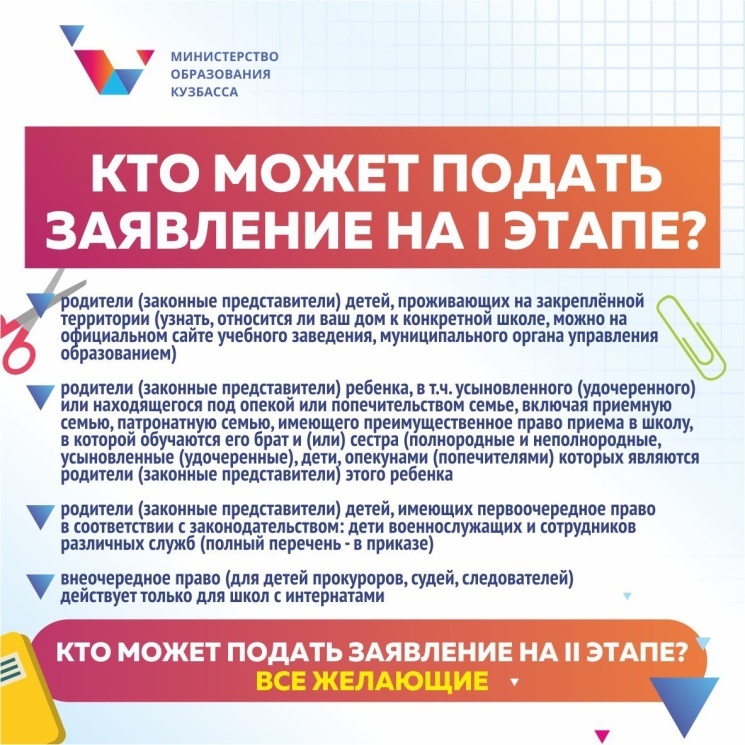 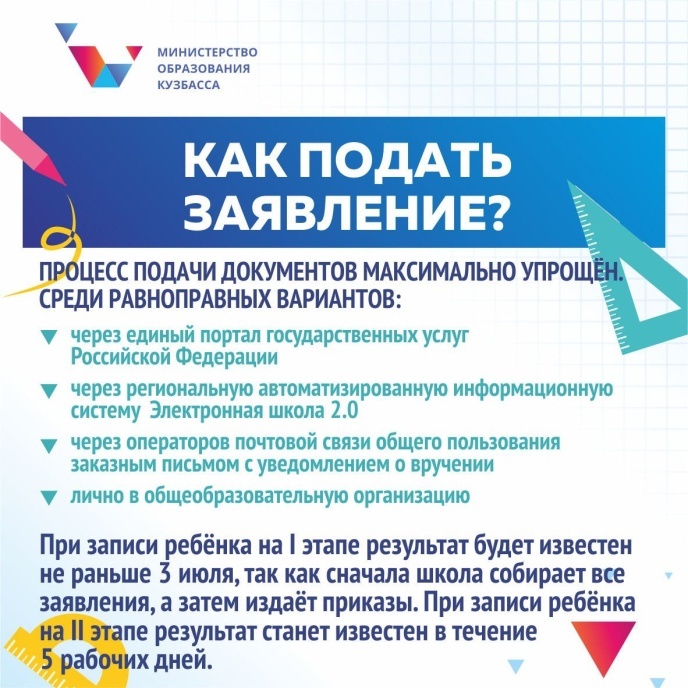 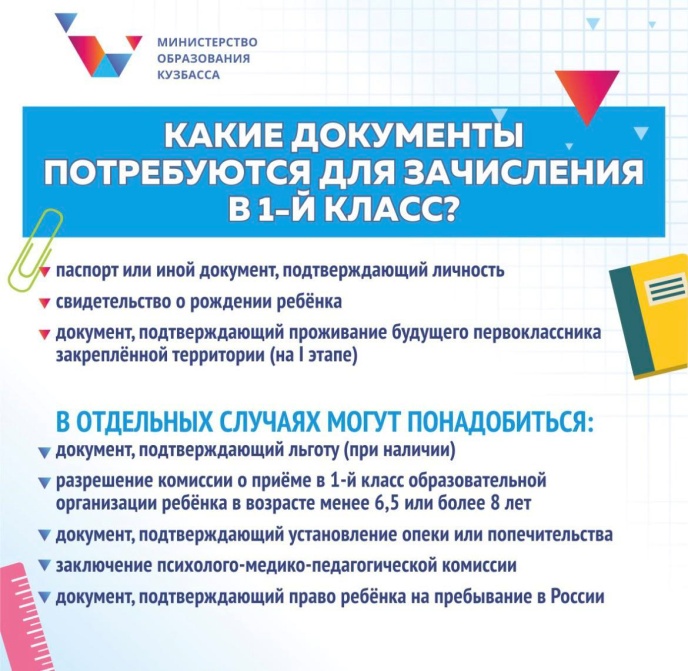 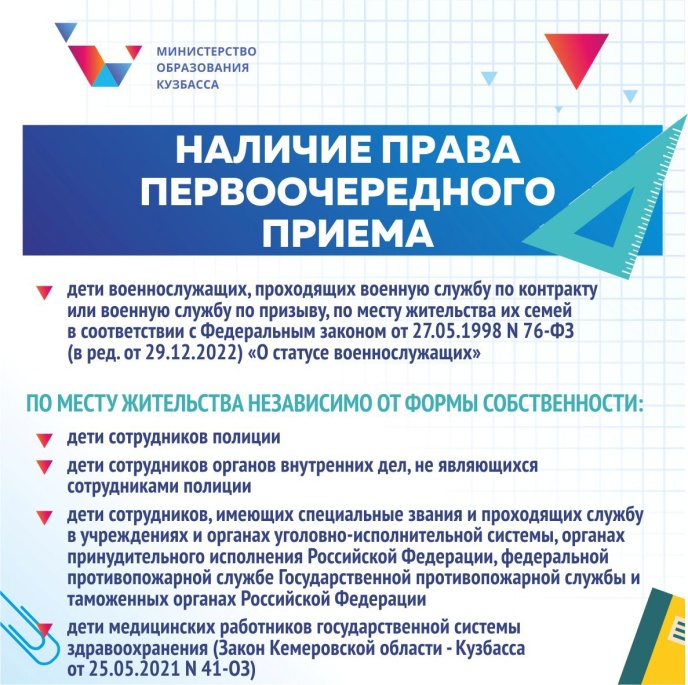 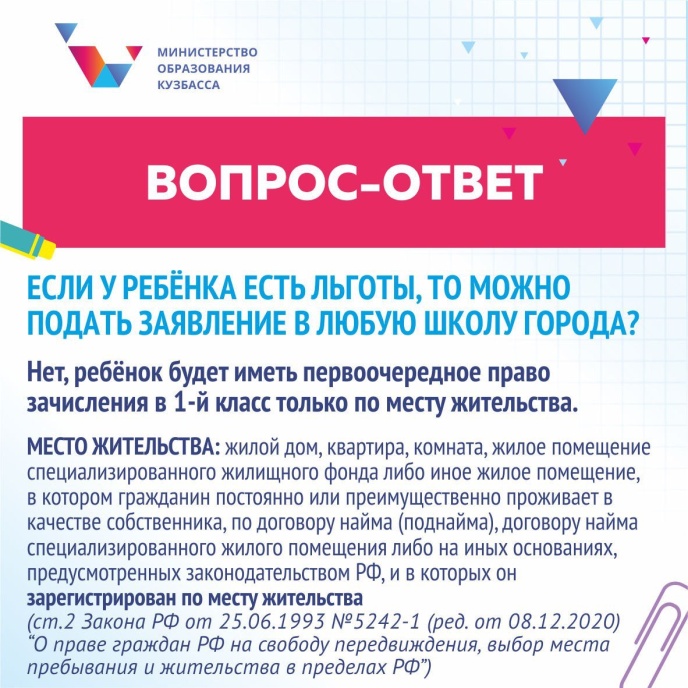 